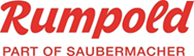 RUMPOLD-P s. r. o. Čs. armády 29, PříbramRUMPOLD-P s. r. o. Čs. armády 29, PříbramRUMPOLD-P s. r. o. Čs. armády 29, PříbramRUMPOLD-P s. r. o. Čs. armády 29, PříbramRUMPOLD-P s. r. o. Čs. armády 29, PříbramRUMPOLD-P s. r. o. Čs. armády 29, PříbramRUMPOLD-P s. r. o. Čs. armády 29, PříbramRUMPOLD-P s. r. o. Čs. armády 29, PříbramRUMPOLD-P s.r.o. , Karlovarská 20, 273 01 Kamenné ŽehroviceRUMPOLD-P s.r.o. , Karlovarská 20, 273 01 Kamenné ŽehroviceRUMPOLD-P s.r.o. , Karlovarská 20, 273 01 Kamenné ŽehroviceRUMPOLD-P s.r.o. , Karlovarská 20, 273 01 Kamenné ŽehroviceRUMPOLD-P s.r.o. , Karlovarská 20, 273 01 Kamenné ŽehroviceRUMPOLD-P s.r.o. , Karlovarská 20, 273 01 Kamenné ŽehroviceRUMPOLD-P s.r.o. , Karlovarská 20, 273 01 Kamenné ŽehroviceRUMPOLD-P s.r.o. , Karlovarská 20, 273 01 Kamenné ŽehroviceIČ: 61778516, DIČ: CZ61778516, tel: 312658057IČ: 61778516, DIČ: CZ61778516, tel: 312658057IČ: 61778516, DIČ: CZ61778516, tel: 312658057IČ: 61778516, DIČ: CZ61778516, tel: 312658057IČ: 61778516, DIČ: CZ61778516, tel: 312658057IČ: 61778516, DIČ: CZ61778516, tel: 312658057IČ: 61778516, DIČ: CZ61778516, tel: 312658057IČ: 61778516, DIČ: CZ61778516, tel: 312658057Příloha č.3Příloha č.3Příloha č.3Příloha č.3                                                 ke smlouvě číslo                                                 ke smlouvě číslo                                                 ke smlouvě číslo                                                 ke smlouvě číslo                                                 ke smlouvě číslo1050 / 22objednatel - sídlo dle ORobjednatel - sídlo dle ORobjednatel - sídlo dle ORobjednatel - sídlo dle ORobjednatel - sídlo dle ORobjednatel - zasílatelská adresaobjednatel - zasílatelská adresaobjednatel - zasílatelská adresanázev název Nemocnice SlanýNemocnice SlanýNemocnice SlanýNemocnice Slaný                                                                                                    Politických vězňů 576                                                                                         274 01 SlanýNemocnice Slaný                                                                                                    Politických vězňů 576                                                                                         274 01 SlanýNemocnice Slaný                                                                                                    Politických vězňů 576                                                                                         274 01 SlanýNemocnice Slaný                                                                                                    Politických vězňů 576                                                                                         274 01 SlanýNemocnice Slaný                                                                                                    Politických vězňů 576                                                                                         274 01 SlanýadresaadresaPolitických vězňů 576Politických vězňů 576Politických vězňů 576Nemocnice Slaný                                                                                                    Politických vězňů 576                                                                                         274 01 SlanýNemocnice Slaný                                                                                                    Politických vězňů 576                                                                                         274 01 SlanýNemocnice Slaný                                                                                                    Politických vězňů 576                                                                                         274 01 SlanýNemocnice Slaný                                                                                                    Politických vězňů 576                                                                                         274 01 SlanýNemocnice Slaný                                                                                                    Politických vězňů 576                                                                                         274 01 SlanýPSČ, městoPSČ, město274 01 Slaný274 01 Slaný274 01 SlanýNemocnice Slaný                                                                                                    Politických vězňů 576                                                                                         274 01 SlanýNemocnice Slaný                                                                                                    Politických vězňů 576                                                                                         274 01 SlanýNemocnice Slaný                                                                                                    Politických vězňů 576                                                                                         274 01 SlanýNemocnice Slaný                                                                                                    Politických vězňů 576                                                                                         274 01 SlanýNemocnice Slaný                                                                                                    Politických vězňů 576                                                                                         274 01 Slanýfirma zastoupenáfirma zastoupenáMUDr.Štěpánem VotočkemMUDr.Štěpánem VotočkemMUDr.Štěpánem VotočkemNemocnice Slaný                                                                                                    Politických vězňů 576                                                                                         274 01 SlanýNemocnice Slaný                                                                                                    Politických vězňů 576                                                                                         274 01 SlanýNemocnice Slaný                                                                                                    Politických vězňů 576                                                                                         274 01 SlanýNemocnice Slaný                                                                                                    Politických vězňů 576                                                                                         274 01 SlanýNemocnice Slaný                                                                                                    Politických vězňů 576                                                                                         274 01 SlanýIČIČ008 75 295008 75 295008 75 295Nemocnice Slaný                                                                                                    Politických vězňů 576                                                                                         274 01 SlanýNemocnice Slaný                                                                                                    Politických vězňů 576                                                                                         274 01 SlanýNemocnice Slaný                                                                                                    Politických vězňů 576                                                                                         274 01 SlanýNemocnice Slaný                                                                                                    Politických vězňů 576                                                                                         274 01 SlanýNemocnice Slaný                                                                                                    Politických vězňů 576                                                                                         274 01 SlanýDIČDIČCZ 008 75 295CZ 008 75 295CZ 008 75 295Nemocnice Slaný                                                                                                    Politických vězňů 576                                                                                         274 01 SlanýNemocnice Slaný                                                                                                    Politických vězňů 576                                                                                         274 01 SlanýNemocnice Slaný                                                                                                    Politických vězňů 576                                                                                         274 01 SlanýNemocnice Slaný                                                                                                    Politických vězňů 576                                                                                         274 01 SlanýNemocnice Slaný                                                                                                    Politických vězňů 576                                                                                         274 01 Slanýčíslo účtučíslo účtu276107220297/0100276107220297/0100276107220297/0100Nemocnice Slaný                                                                                                    Politických vězňů 576                                                                                         274 01 SlanýNemocnice Slaný                                                                                                    Politických vězňů 576                                                                                         274 01 SlanýNemocnice Slaný                                                                                                    Politických vězňů 576                                                                                         274 01 SlanýNemocnice Slaný                                                                                                    Politických vězňů 576                                                                                         274 01 SlanýNemocnice Slaný                                                                                                    Politických vězňů 576                                                                                         274 01 Slanýkontaktní osobakontaktní osobaNemocnice Slaný                                                                                                    Politických vězňů 576                                                                                         274 01 SlanýNemocnice Slaný                                                                                                    Politických vězňů 576                                                                                         274 01 SlanýNemocnice Slaný                                                                                                    Politických vězňů 576                                                                                         274 01 SlanýNemocnice Slaný                                                                                                    Politických vězňů 576                                                                                         274 01 SlanýNemocnice Slaný                                                                                                    Politických vězňů 576                                                                                         274 01 SlanýtelefontelefonNemocnice Slaný                                                                                                    Politických vězňů 576                                                                                         274 01 SlanýNemocnice Slaný                                                                                                    Politických vězňů 576                                                                                         274 01 SlanýNemocnice Slaný                                                                                                    Politických vězňů 576                                                                                         274 01 SlanýNemocnice Slaný                                                                                                    Politických vězňů 576                                                                                         274 01 SlanýNemocnice Slaný                                                                                                    Politických vězňů 576                                                                                         274 01 Slanýstanoviště nádob - stanoviště nádob - stanoviště nádob - stanoviště nádob - stanoviště nádob - stanoviště nádob - stanoviště nádob - název firmynázev firmyNemocnice SlanýNemocnice SlanýNemocnice SlanýNemocnice SlanýNemocnice SlanýNemocnice SlanýNemocnice SlanýNemocnice SlanýadresaadresaPolitických vězňů 576Politických vězňů 576Politických vězňů 576Politických vězňů 576Politických vězňů 576Politických vězňů 576Politických vězňů 576Politických vězňů 576městoměsto274 01 Slaný274 01 Slaný274 01 Slaný274 01 Slaný274 01 Slaný274 01 Slaný274 01 Slaný274 01 Slanýzpůsob platby způsob platby způsob platby způsob platby způsob platby způsob platby způsob platby způsob platby způsob platby způsob platby a   platebním příkazema   platebním příkazemü    měsíčněü    měsíčněpo uskutečnění dat zdanitelného plněnípo uskutečnění dat zdanitelného plněnípo uskutečnění dat zdanitelného plněnípo uskutečnění dat zdanitelného plněnípo uskutečnění dat zdanitelného plněnípo uskutečnění dat zdanitelného plnění       složenkou       složenkou       čtvrtletně       čtvrtletněpo uskutečnění dat zdanitelného plněnípo uskutečnění dat zdanitelného plněnípo uskutečnění dat zdanitelného plněnípo uskutečnění dat zdanitelného plněnípo uskutečnění dat zdanitelného plněnípo uskutečnění dat zdanitelného plnění       hotově       hotově       pololetně       pololetněpo uskutečnění dat zdanitelného plněnípo uskutečnění dat zdanitelného plněnípo uskutečnění dat zdanitelného plněnípo uskutečnění dat zdanitelného plněnípo uskutečnění dat zdanitelného plněnípo uskutečnění dat zdanitelného plnění       inkasním příkazem       inkasním příkazem       ročně       ročněobdobí svozu nádobobdobí svozu nádobod01.01.202401.01.2024doneurčitoneurčitoCeny za likvidaci odpaduCeny za likvidaci odpaduCeny za likvidaci odpadukódNázev odpadu dle katalogu odpadůNázev odpadu dle katalogu odpadůNázev odpadu dle katalogu odpadůNázev odpadu dle katalogu odpadůNázev odpadu dle katalogu odpadůNázev odpadu dle katalogu odpadůcena celkem v Kč bez DPHcena celkem v Kč bez DPHjednotkaodpaduNázev odpadu dle katalogu odpadůNázev odpadu dle katalogu odpadůNázev odpadu dle katalogu odpadůNázev odpadu dle katalogu odpadůNázev odpadu dle katalogu odpadůNázev odpadu dle katalogu odpadůcena celkem v Kč bez DPHcena celkem v Kč bez DPHjednotka15 01 01 OPapírové obalyPapírové obalyPapírové obalyPapírové obalyPapírové obalyPapírové obalykg15 01 02 OPlastové obalyPlastové obalyPlastové obalyPlastové obalyPlastové obalyPlastové obalyvýsyp15 01 07 OSkleněné odpadySkleněné odpadySkleněné odpadySkleněné odpadySkleněné odpadySkleněné odpadyvýsyp15 01 10 NObaly obsahující zbytky nebezpečných látekObaly obsahující zbytky nebezpečných látekObaly obsahující zbytky nebezpečných látekObaly obsahující zbytky nebezpečných látekObaly obsahující zbytky nebezpečných látekObaly obsahující zbytky nebezpečných látekkg18 01 01 NOstré předmětyOstré předmětyOstré předmětyOstré předmětyOstré předmětyOstré předmětykg18 01 02 N18 01 02 Části těla a orgány včetně krevních vaků a krevních konzerv (kromě čísla 18 01 03)18 01 02 Části těla a orgány včetně krevních vaků a krevních konzerv (kromě čísla 18 01 03)18 01 02 Části těla a orgány včetně krevních vaků a krevních konzerv (kromě čísla 18 01 03)18 01 02 Části těla a orgány včetně krevních vaků a krevních konzerv (kromě čísla 18 01 03)18 01 02 Části těla a orgány včetně krevních vaků a krevních konzerv (kromě čísla 18 01 03)18 01 02 Části těla a orgány včetně krevních vaků a krevních konzerv (kromě čísla 18 01 03)kg18 01 03 NOdpady na jejichž sběr a odstraňování jsou kladeny zvláštní  požadavky s ohledem na prevenci infekceOdpady na jejichž sběr a odstraňování jsou kladeny zvláštní  požadavky s ohledem na prevenci infekceOdpady na jejichž sběr a odstraňování jsou kladeny zvláštní  požadavky s ohledem na prevenci infekceOdpady na jejichž sběr a odstraňování jsou kladeny zvláštní  požadavky s ohledem na prevenci infekceOdpady na jejichž sběr a odstraňování jsou kladeny zvláštní  požadavky s ohledem na prevenci infekceOdpady na jejichž sběr a odstraňování jsou kladeny zvláštní  požadavky s ohledem na prevenci infekcekg18 01 06 NChemikálie, které jsou nebo obsahují nebezpečné látkyChemikálie, které jsou nebo obsahují nebezpečné látkyChemikálie, které jsou nebo obsahují nebezpečné látkyChemikálie, které jsou nebo obsahují nebezpečné látkyChemikálie, které jsou nebo obsahují nebezpečné látkyChemikálie, které jsou nebo obsahují nebezpečné látkykg18 01 09 NJiná nepoužitelná léčiva neuvedená pod č. 18 01 08Jiná nepoužitelná léčiva neuvedená pod č. 18 01 08Jiná nepoužitelná léčiva neuvedená pod č. 18 01 08Jiná nepoužitelná léčiva neuvedená pod č. 18 01 08Jiná nepoužitelná léčiva neuvedená pod č. 18 01 08Jiná nepoužitelná léčiva neuvedená pod č. 18 01 08kg20 01 08 OBiologicky rozložitelný odpad z kuchyní a stravovenBiologicky rozložitelný odpad z kuchyní a stravovenBiologicky rozložitelný odpad z kuchyní a stravovenBiologicky rozložitelný odpad z kuchyní a stravovenBiologicky rozložitelný odpad z kuchyní a stravovenBiologicky rozložitelný odpad z kuchyní a stravovenkgOstatní cenové ujednáníOstatní cenové ujednáníOstatní cenové ujednáníOstatní cenové ujednáníOstatní cenové ujednáníOstatní cenové ujednáníOstatní cenové ujednáníOstatní cenové ujednáníOstatní cenové ujednáníOstatní cenové ujednáníCena dopravy je započítaná v ceně za likvidaci odpadů.Cena dopravy je započítaná v ceně za likvidaci odpadů.Cena dopravy je započítaná v ceně za likvidaci odpadů.Cena dopravy je započítaná v ceně za likvidaci odpadů.Cena dopravy je započítaná v ceně za likvidaci odpadů.Cena dopravy je započítaná v ceně za likvidaci odpadů.Cena dopravy je započítaná v ceně za likvidaci odpadů.Cena dopravy je započítaná v ceně za likvidaci odpadů.Cena dopravy je započítaná v ceně za likvidaci odpadů.Cena dopravy je započítaná v ceně za likvidaci odpadů.cena bez DPH  jednotkapoznámkapoznámkapoznámkapoznámkaPronájem nádoby na skloPronájem nádoby na skloPronájem nádoby na skloPronájem nádoby na skloměsíc 1 ks 1100 l zelený, spodní výsyp 1 ks 1100 l zelený, spodní výsyp 1 ks 1100 l zelený, spodní výsyp 1 ks 1100 l zelený, spodní výsypPronájem nádoby na plastPronájem nádoby na plastPronájem nádoby na plastPronájem nádoby na plastměsíc 3 ks 1100 l žlutý, horní výsyp 3 ks 1100 l žlutý, horní výsyp 3 ks 1100 l žlutý, horní výsyp 3 ks 1100 l žlutý, horní výsypOhlašování přeprav do SEPNOOhlašování přeprav do SEPNOOhlašování přeprav do SEPNOOhlašování přeprav do SEPNOročněVedení evidenceVedení evidenceVedení evidenceVedení evidenceměsícdatum:datum: 18.12.2023……………………………………………………………………….……………………………………………………………………….……………………………………………………………………….……………………………………………………………………….……………………………………………………………………….….……………………………………………………………….……………………………………………………………….……………………………………………………………….……………………………………………………………….……………………………………………………………razítko a podpis objednatelerazítko a podpis objednatelerazítko a podpis objednatelerazítko a podpis objednatelerazítko a podpis objednatelerazítko a podpis zhotovitelerazítko a podpis zhotovitelerazítko a podpis zhotovitelerazítko a podpis zhotovitelerazítko a podpis zhotovitele